О ходатайстве Собрание депутатов Шумерлинского муниципального округаЧувашской Республики решило:Наградить  Почетной  грамотой  Шумерлинского района:- Ильина Геннадия Николаевича- инженера- механика СХПК «Комбинат»;- Мальцева Владимира Фёдоровича- водителя  автомобиля  СХПК «Комбинат».Председатель Собрания депутатов Шумерлинского муниципального округа Чувашской Республики                                                                                      Б.Г. ЛеонтьевЧĂВАШ РЕСПУБЛИКИ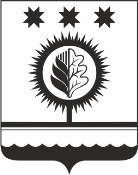 ЧУВАШСКАЯ РЕСПУБЛИКАÇĚМĚРЛЕ МУНИЦИПАЛЛĂОКРУГĔН ДЕПУТАТСЕН ПУХĂВĚЙЫШĂНУ29.09.2023  29/7№Çемěрле хулиСОБРАНИЕ ДЕПУТАТОВШУМЕРЛИНСКОГО МУНИЦИПАЛЬНОГО ОКРУГАРЕШЕНИЕ29.09.2023 № 29/7город Шумерля